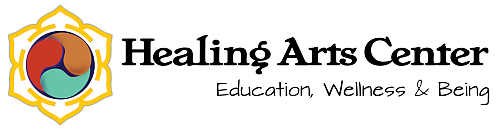 Graduate Placement Form Dear Graduate/Employer:We are required to record employment for our graduates to report to our accrediting body, ACCSC.  Please fill out all applicable information below and return to the school.  Thank you for your time and cooperation. Student Name _______________________________________________________________Address___________________________________City___________State____  Zip_________Phone___________________Program Start Date_____________Graduation Date_________Email address: ______________________MBLex test date_______________________  Pass/Fail _____________________EMPLOYMENTCompany name_______________________________Phone__________________Address__________________________City____________State_____ Zip_______Position Title _______________________________ Start Date________________Full time/Part time__________________________Contact Person_______________________________ Phone__________________SELF EMPLOYEDBusiness Name____________________________________  Date Started___________Address (if different than home address)______________________________________Are you earning a part time or full time income as a Massage Therapist? Yes ___ No ___Do you attest that the income you are earning is as a result of your Massage Therapy training?     Yes ________    No__________			Please complete back sideAre you also working in another career?   Yes ___________  No ____________Please provide the following documentation for self-employed.A copy of your state licenseA copy of your business card/advertising materialAs an employer or graduate, I verify that to the best of my knowledge, the above information is accurate. Name (print)_________________________________________Title______________________Signature____________________________________________Date______________________Verified with EmployerDate____________________________________ Name of Supervisor____________________Initials______________